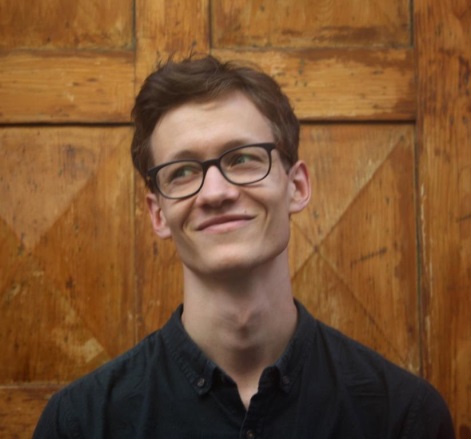  Robert Ziegelmann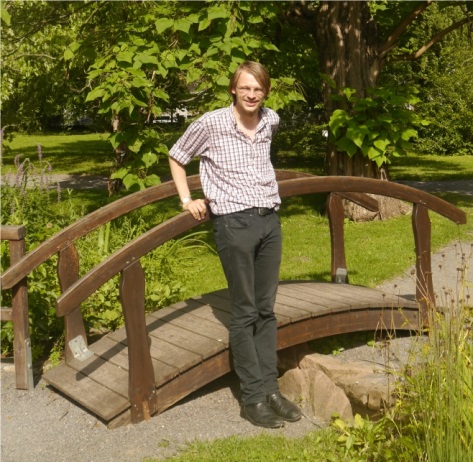  Paul Stephan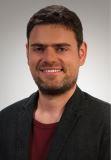  Christoph Paret